           Trinity 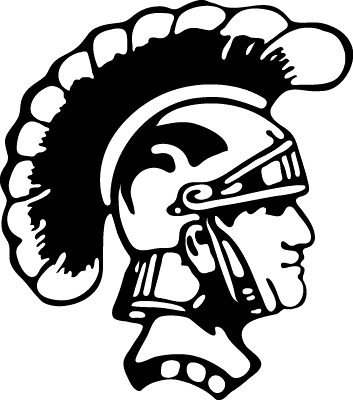 Trojan Times     September 24, 2020“Blessed to be a Blessing”And do not forget to do good and to share with others, for with such sacrifices God is pleased. Hebrews 13:16Recess AttireIt’s Fall in Wisconsin, so please ensure your child has appropriate outdoor attire for recess. Students will go outside for recess anytime it is not raining. Volleyball Practices will continue on Tues, Wed, Thurs (unless there is a game) from 3:00-4:15 pm. Please note the NEWPL Conference VB Rules due to COVID-19 that we sent out. Notably, there will be a maximum capacity of 25% occupancy in each gym and spectators will be required to wear masks in every conference gymnasium. Copies of the complete list of new rules are available on the office door. Thank you for making this volleyball season successful and safe for all our athletes, coaches, and spectators.Upcoming game on Thursday, September 24th at St. John’s Lutheran School in Berlin. The A Team plays at 4:30 and the B Team plays at 5:30.Movie NightThe PTL will host an outdoor movie night on September 25th at 7 pm. Grab you chairs and blankets and plan to join us for this family-friendly event!OASD Virtual LearningThe Oshkosh Area School District will transition to virtual learning on 9/23 and 9/24 until at least 10/12. At this time, Trinity will continue with full-time, in-person learning with no interruption to our hot lunch program. We have a low student count and will continue to keep a close eye on any new potential cases. Parents have been doing a great job of keeping students home when they are not feeling well or if there has been a potential exposure. Thank you for your continued effort in keeping our students and staff safe. Sunday SchoolSunday, September 27th is the start date for Sunday School at Trinity Lutheran Church. They are looking forclassroom leaders and helpers. Please message church@trinityoshkosh.org if you are able to help.The Weeks AheadSept 24 – AWAY Volleyball game @ Berlin Sept 25 – Outdoor Movie NightSept 27 – Sunday School StartsSept 30 – Confirmation and Youth Night Oct 1 – Auction Meeting @ 6 pm Epicure FundraiserYour child(ren) will be coming home with a Fundraiser packet for the Epicure Weeknight Dinners. Each dinner kit is $25 and the school will earn $10 from each kit sold. The Epicure products are all gluten free, nut free, no artificial dyes, no preservatives, and MSG free. Great way to make meals that use real foods, real good, real fast. Students will have until October 9th to collect orders and money. The items will arrive approximately 2 weeks afterward for distribution. These make great Christmas gifts as well! The class that sells the most kits will earn a cookie party!Auction Team Update:Auction Tickets are now available! Please see Shelly Rothe at the Welcome Center after church services or the school office during the week. Auction Donations are also needed. If you have a personal relationship with a business owner, would you consider asking them for a donation to help with our Auction? Donation Request letters and posters will also be available at the welcome center from Shelly if you would like a few copies. Our next auction meeting is October 1st at 6:00 pm in the school media center. All are welcome!Youth ConfirmationYouth confirmation classes will begin meeting on Wednesday, September 30th. Mr. John Thur will be serving as the teacher. A letter was sent to all member youth and parents of 7th and 8th graders with more details.YFC UpdateIt’s time to get our party started again for the year. Our first get together will be Wednesday, September 30th at school. We will meet from 6:30-7:30 pm. A little supper will be provided each night as well as fun and games. All 5th-12th graders are invited to attend. Any students attending confirmation classes at church, can walk to school right after class. Please bring your mask. See you all soon! Meal TrainWe have a school family that is currently in quarantine for 2 weeks and could really use our help with meals and/or groceries. We have set up a meal train to better streamline the system. There are several days available to drop meals or you can donate Festival scrip cards to provide groceries that a fellow parent will deliver next week. Please consider providing a meal to bless this family in time of need. Follow this link to sign up: https://www.mealtrain.com/trains/nnynmq. If you have any questions, please email Melissa Troedel at mtroedel@gmail.com. Thank you for being a blessing!ADULT INSTRUCTION CLASS On Saturday, October 24th, Adult Instruction Class will be offered. Class will be held from 8:30 am -3:30 pm. The course’s title is, “Basic Bible Teachings: An Introduction to the Lutheran Faith”. This is a one-day workshop. We will meet in the lower level of the church to allow for proper social distancing. Masks are encouraged. Invited to attend are those who are seeking membership in the LCMS and the congregation, thosewho are curious as to what the LCMS believes, teaches and confesses, and for those who would simply like to review the basic doctrines as drawn from the Holy Bible as believed, taught and confessed in the LCMS.****************************************************************	Coffee, juice, water, lunch and class materials will be offered at no cost to the participants. Pleasecall the church office if you plan on attending by October 15. Pastor Schroeder will serve as thefacilitator for this class.Birthday Treats and SnacksThis year we will be requiring birthday treats and snacks that are shared with the entire classroom to be store bought and not homemade. Also please remind your children not to share any personal food items with their friends. ****************************************************************Scrip News:  Fall is here!  Time to get the leaves raked and the windows washed!  I have Menard’s and Fleet Farm cards on hand to help with all your Fall projects!  Also, Pick ‘n Save, Festival, and Piggly Wiggly cards to pick up your favorite football snacks and beverages!  Thank you to all who continue to support this easy program that contributes to our church and school.Scrip Sales       Aug 30             Sept 13	         Sept 20Total sales      $1,515.00        $2,795.00	       $1,575.00Profit                	    $51.22             $94.39            $57.12Scrip orders              7                     12	                 9Scrip Hours:  You can purchase Scrip gift cards on Sunday at the service, or in the SCHOOL office Monday – Friday during their normal business hours.   As always, thank you for supporting our church and school by purchasing Scrip gift cards.  If you have any questions, please call me at 385-0964 or email me at johnsonamy439@yahoo.com.  Thank you!!  Amy JohnsonONGOING SCHOOL FUNDRAISERS:DO YOU PURCHASE ITEMS THROUGH AMAZON? Here is your chance to make your purchases and give a little back to the church and school. Amazon Smile is a program which gives a percentage of each purchase to a non-profit organization you choose. Trinity is registered as a participating organization. Designating a percentage of your purchase to the church is easy. Signing up is simple and gives a small portion back to the Trinity. Visit https://smile.amazon.com/ch/39-0983764. All purchases made through Amazon.com will count towards Amazon Smile. Join now!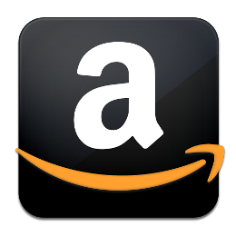 COCA-COLA REWARDS – Do you purchase Coca-Cola Products? (Coke, Diet Coke, Dasani Water, Sprite, Barq’s, Powerade, etc)? You can record those purchases on the Coca-Cola rewards website: https://us.coca-cola.com/give/, scroll down to find “Donate to a School,” click on Donate Now, search by ZIP code, then scroll through that list, you’ll find Trinity Lutheran School. You’ll need to create an account or sign in by the means given. All you’ll need to do is enter the code under the bottle cap, inside the 12-pack/case packaging, etc.  Each entry is worth a specific amount of money.  When the threshold is met, a check is sent to the school.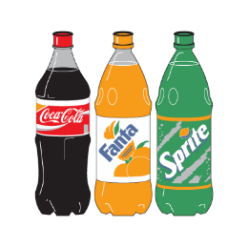 MARKET DAY!! Go to www.marketdaylocal.com and pick Trinity Lutheran School, Oshkosh WI and register. You will then be ready to shop. All orders are placed online and delivered directly to your home. Our school will receive 10% of our sales. It’s that easy!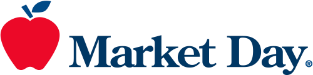 OFFICE DEPOT - GIVE BACK TO SCHOOLS – Shopping Office Depot/Office Max can bring a benefit to our school.  When completing purchases in store, or online  enter, your school’s ID #70110114 https://www.officedepot.com/cm/school-supplies/give-back. Shopping in store? When you check out, simply provide your school’s name or school’s ID to associate. Once our school has earned more than $10 in credits within the quarter, we will receive a merchandise certificate and can redeem at officedepot.com, at our local Office Depot store or at 1-800-GO-DEPOT.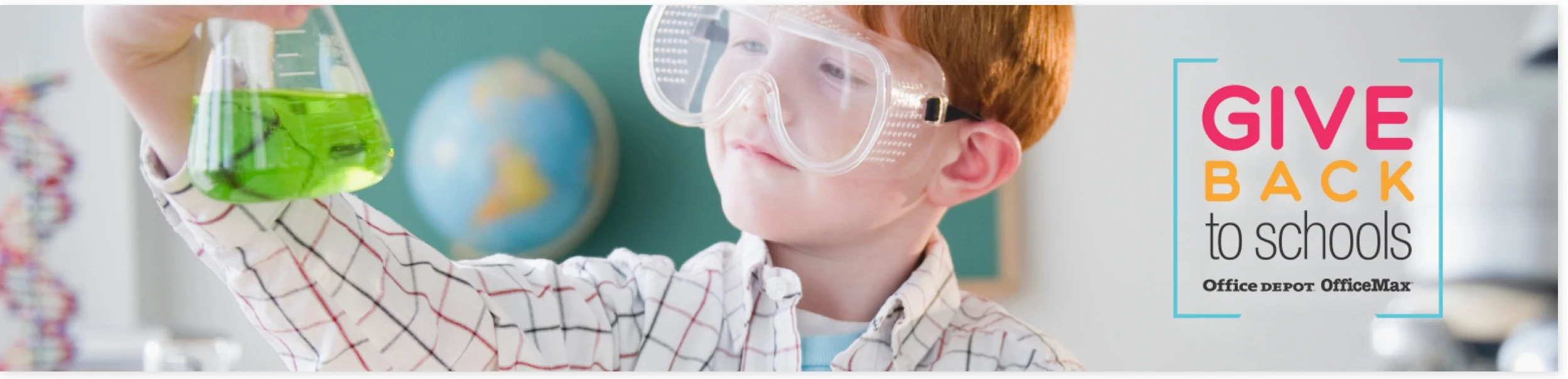 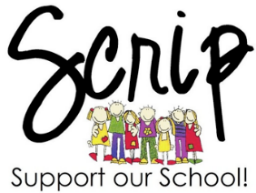 SCRIP CARDS Please help support our church and school with this simple fundraiser. If you have not purchased Scrip cards yet, please take a minute to think about it and ask us if you have any questions or concerns. Scrip gift cards can be purchased on Sunday before and after the service, or at school Monday-Friday, 7:45 am – 3:00 pm. As always, thank you for supporting our church and school by purchasing Scrip gift cards. If you have any questions, please call Amy Johnson at 385-0964 or email at johnsonamy439@yahoo.com. Thank you for your continued support! 